MÉTODO MECANSTICO-EMPÍRICO DE LA REPÚBLICA DE ÁFRICA DEL SURRuptura por corte de la base granular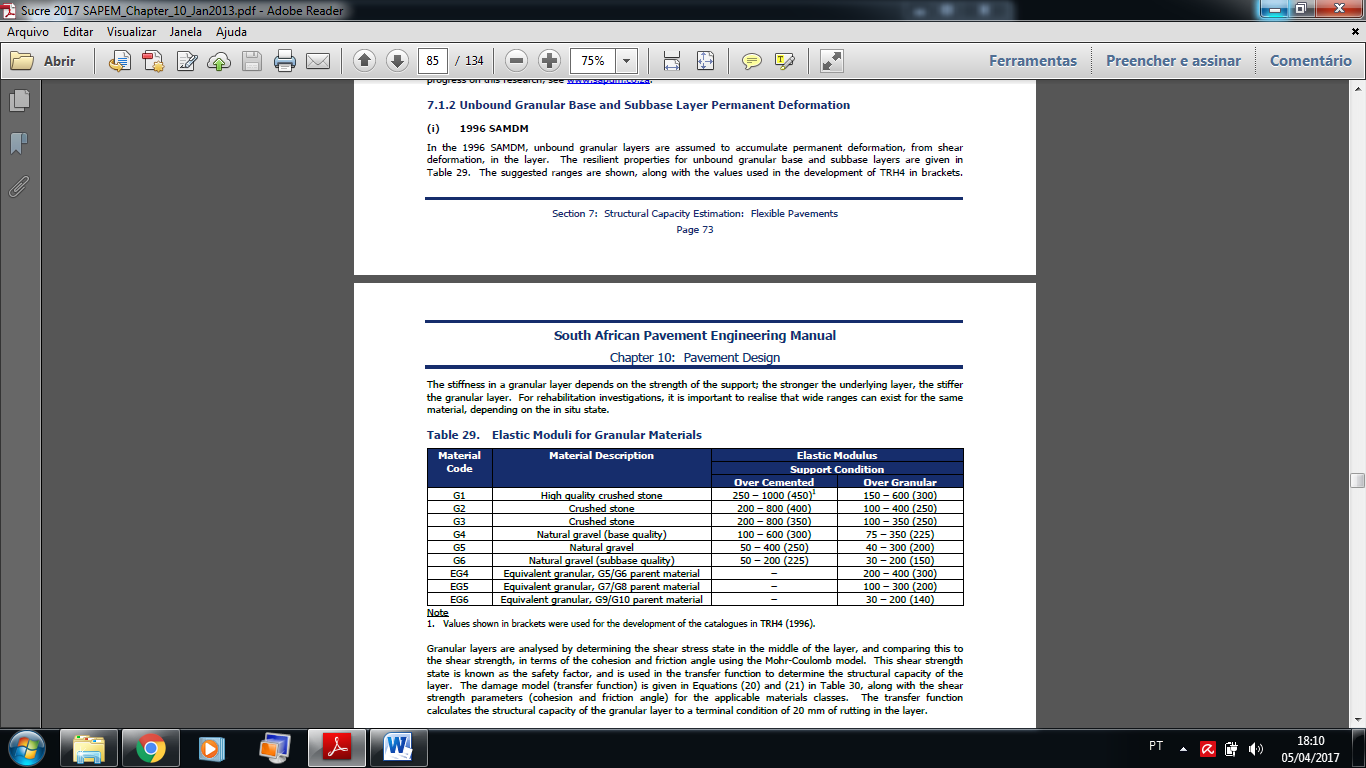 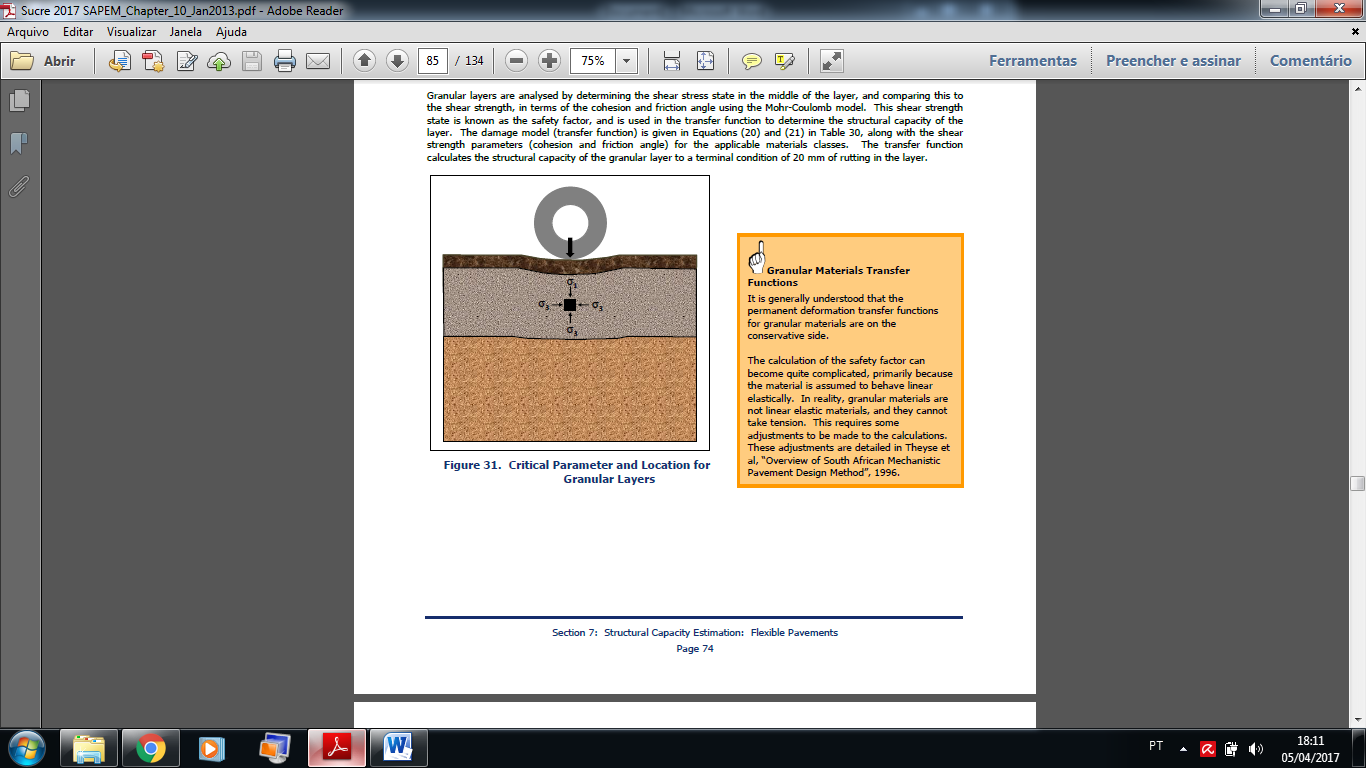 Modelo para evaluar la seguridad contra ruptura por corte de la base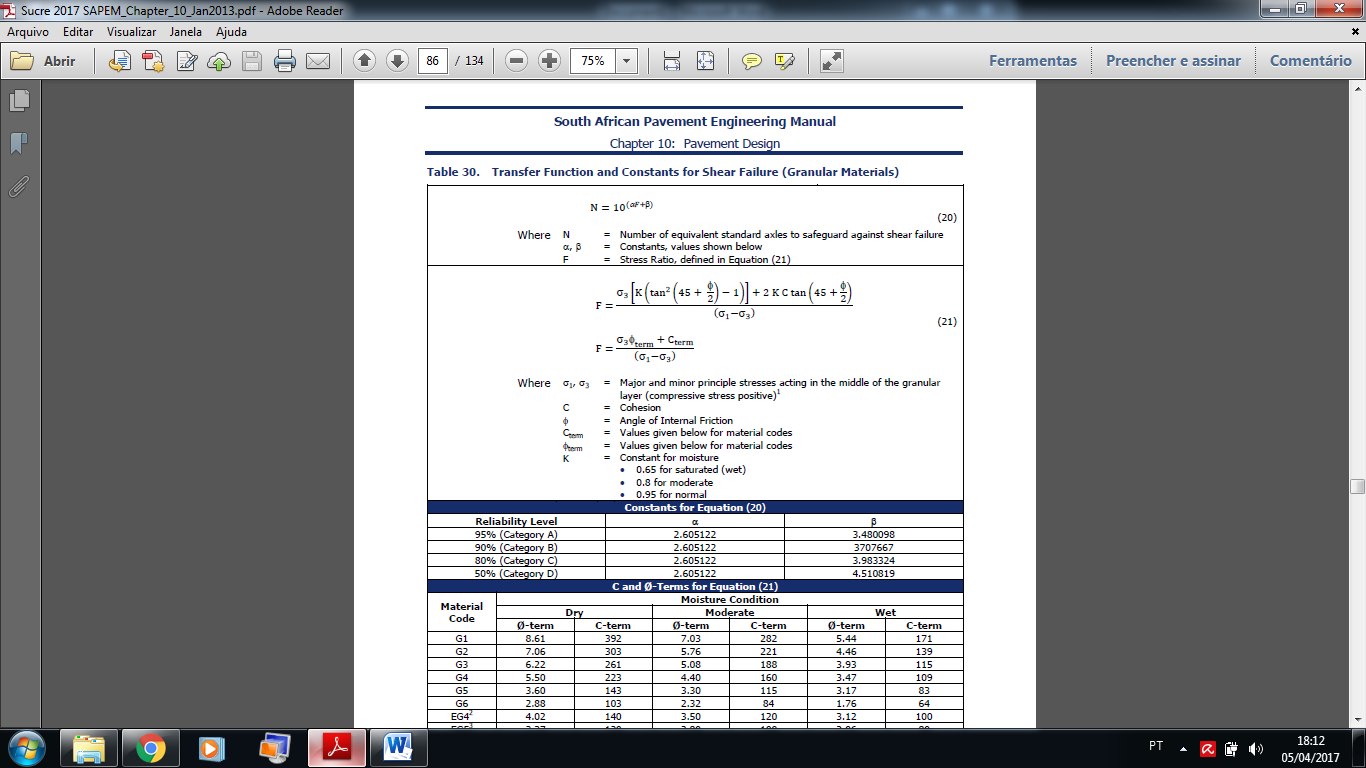 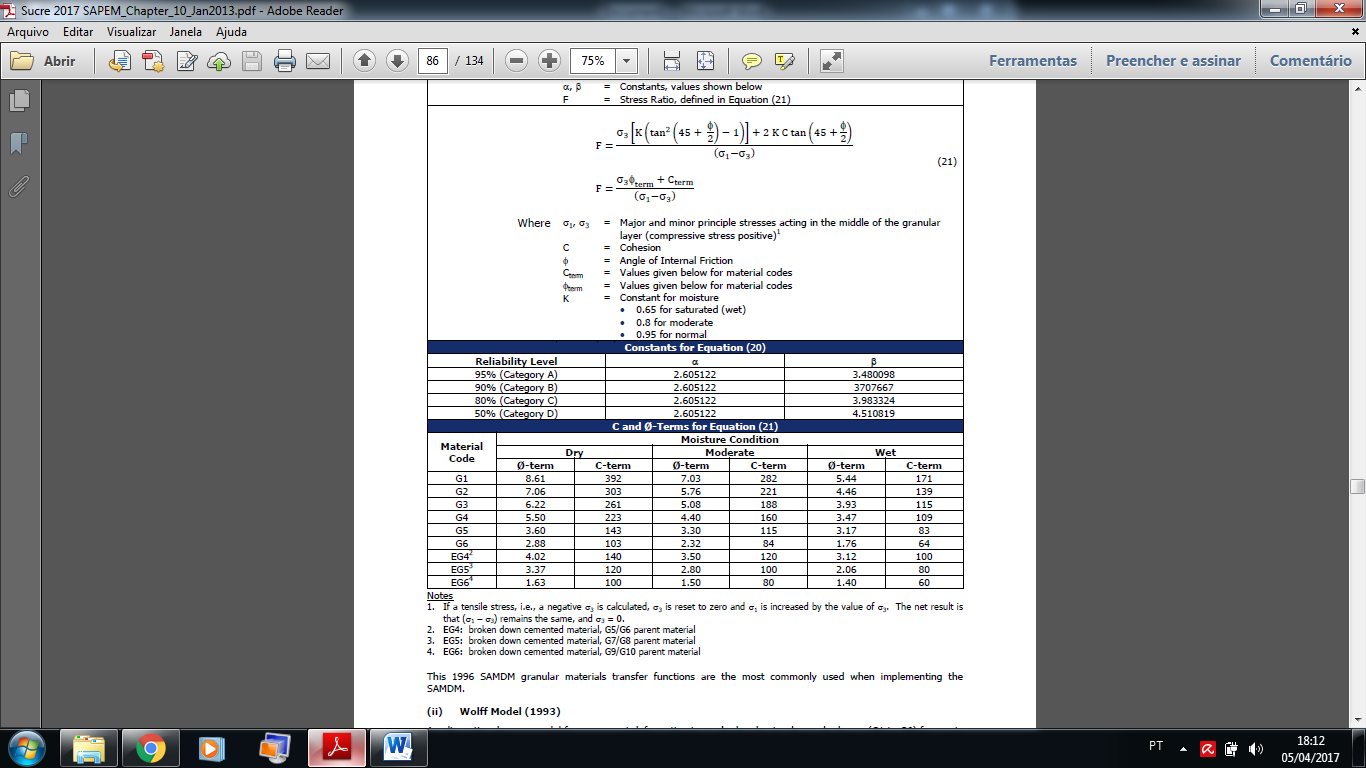 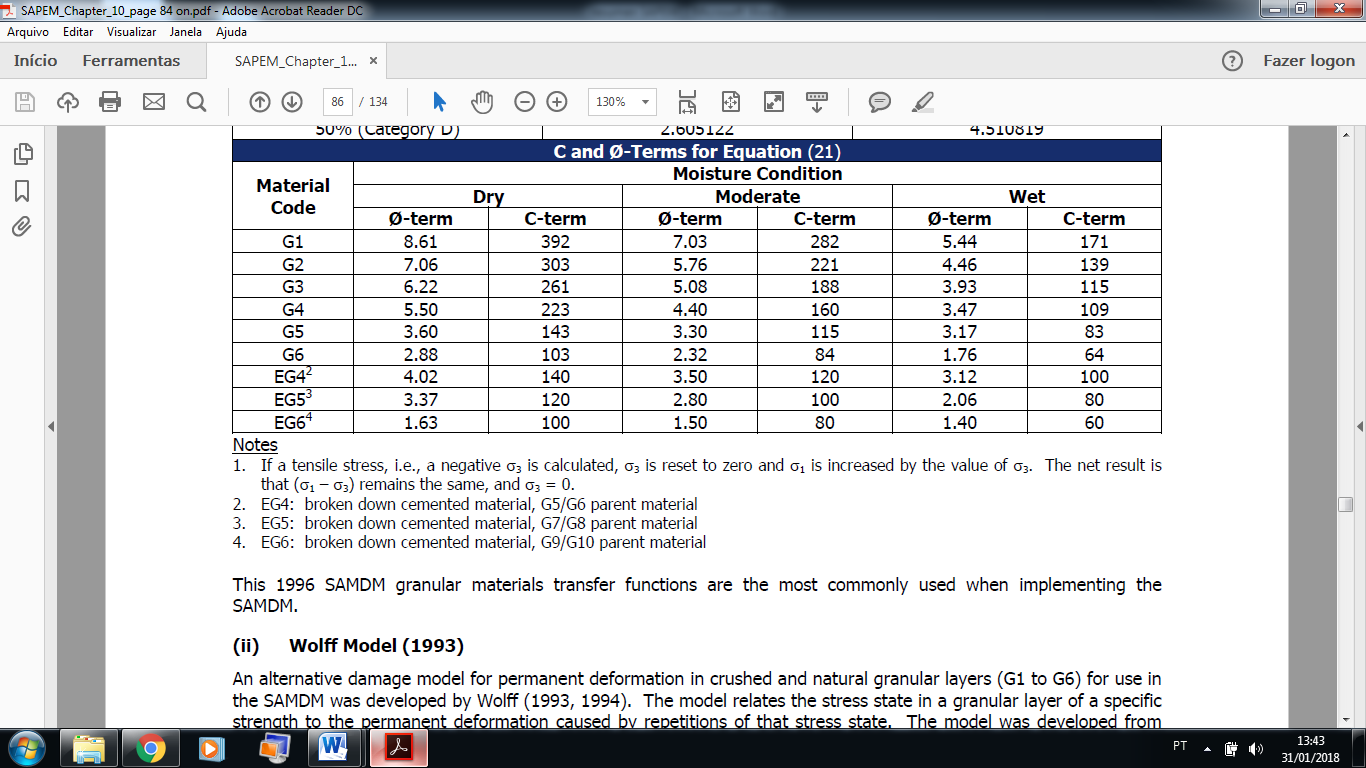 II Deformaciones permanentes en la subrasante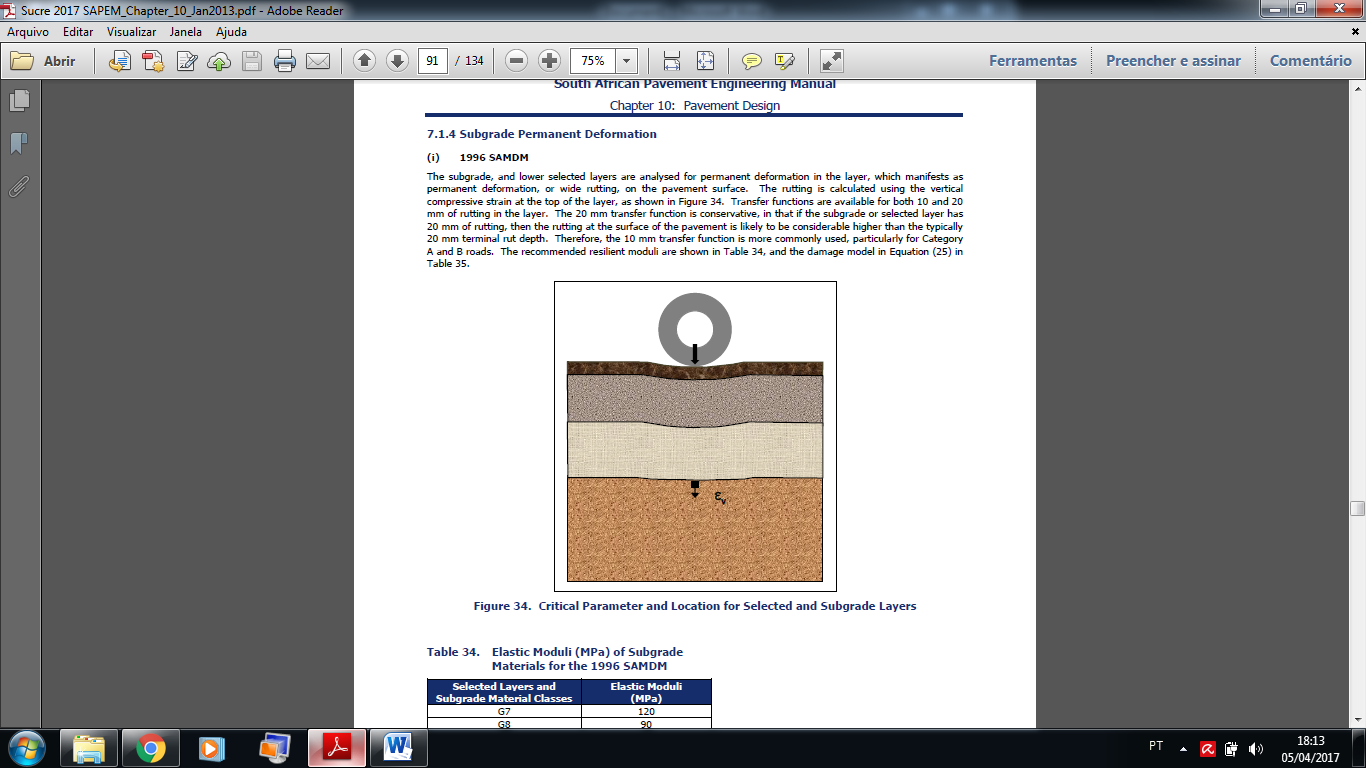 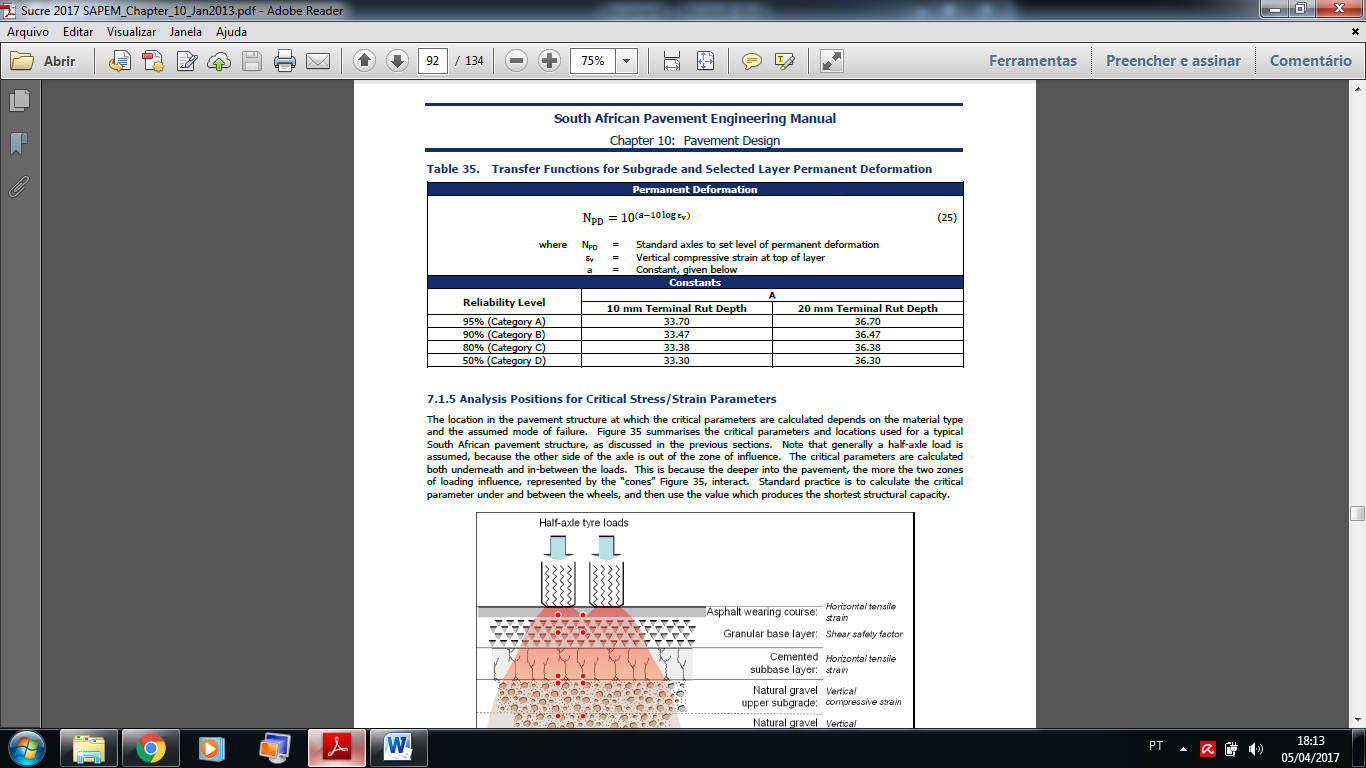 III Fatiga y trituración de capas cementadas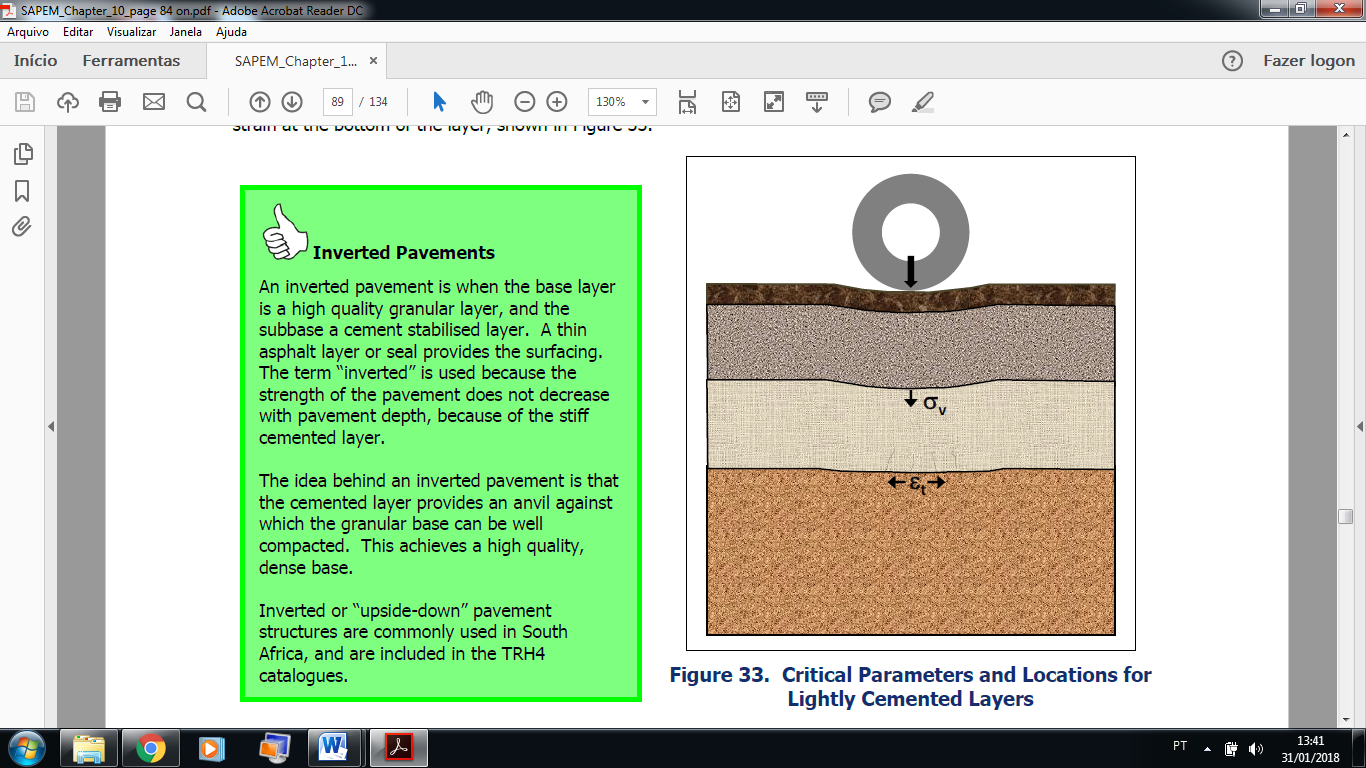 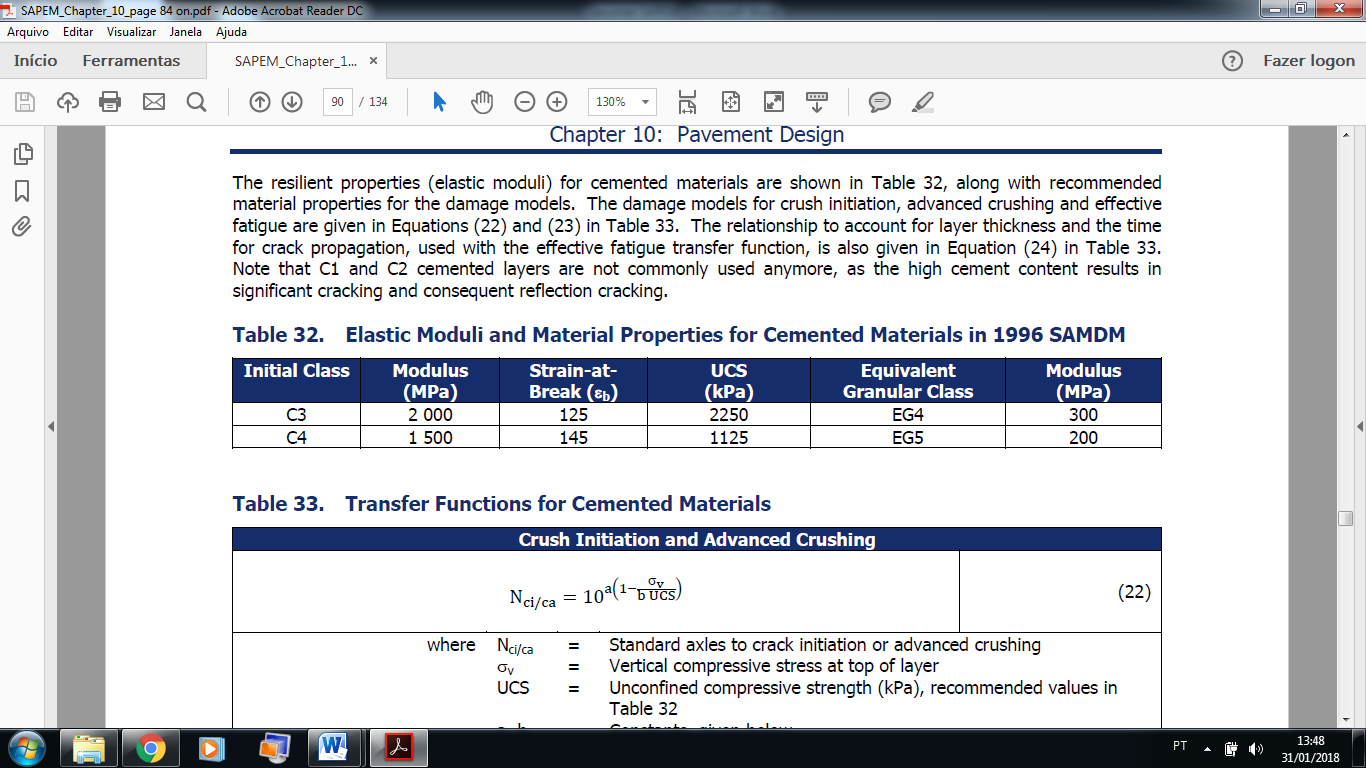 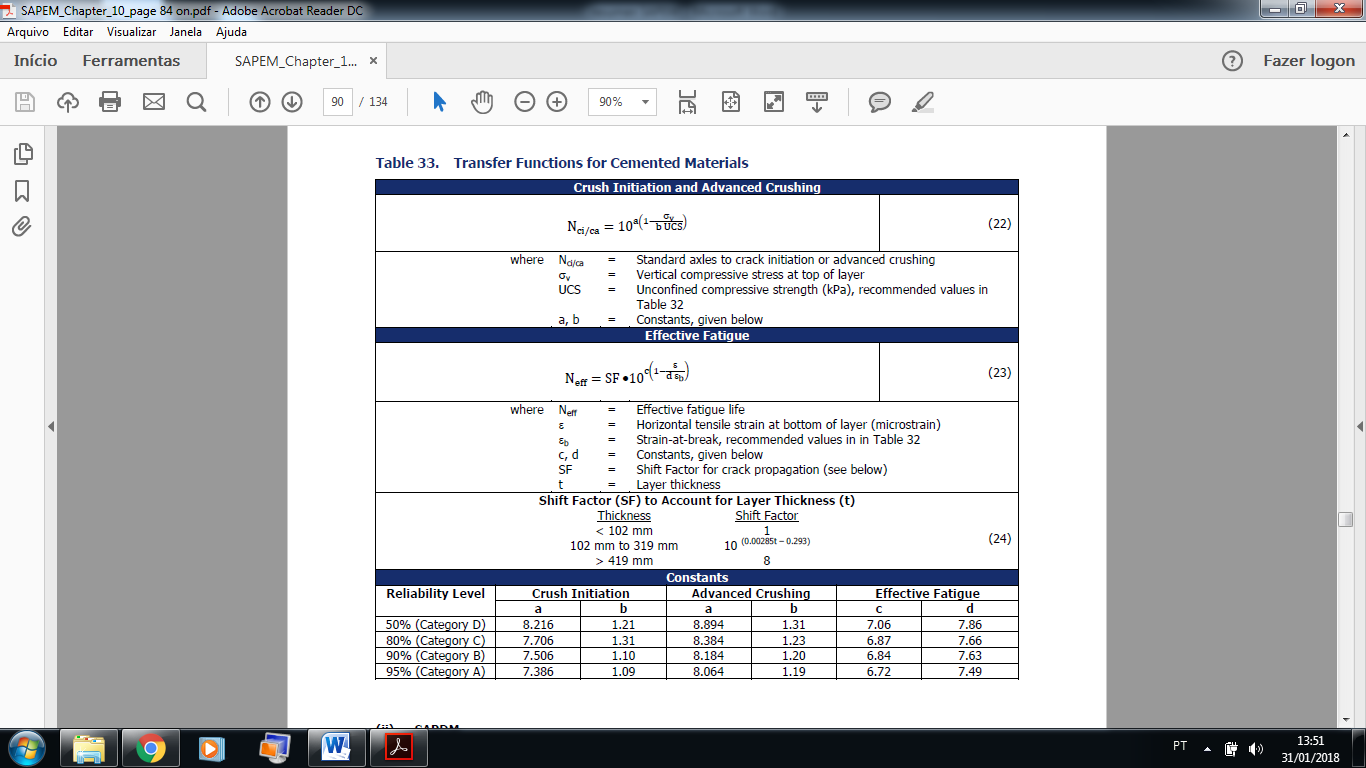 IV Fatiga de concreto asfáltico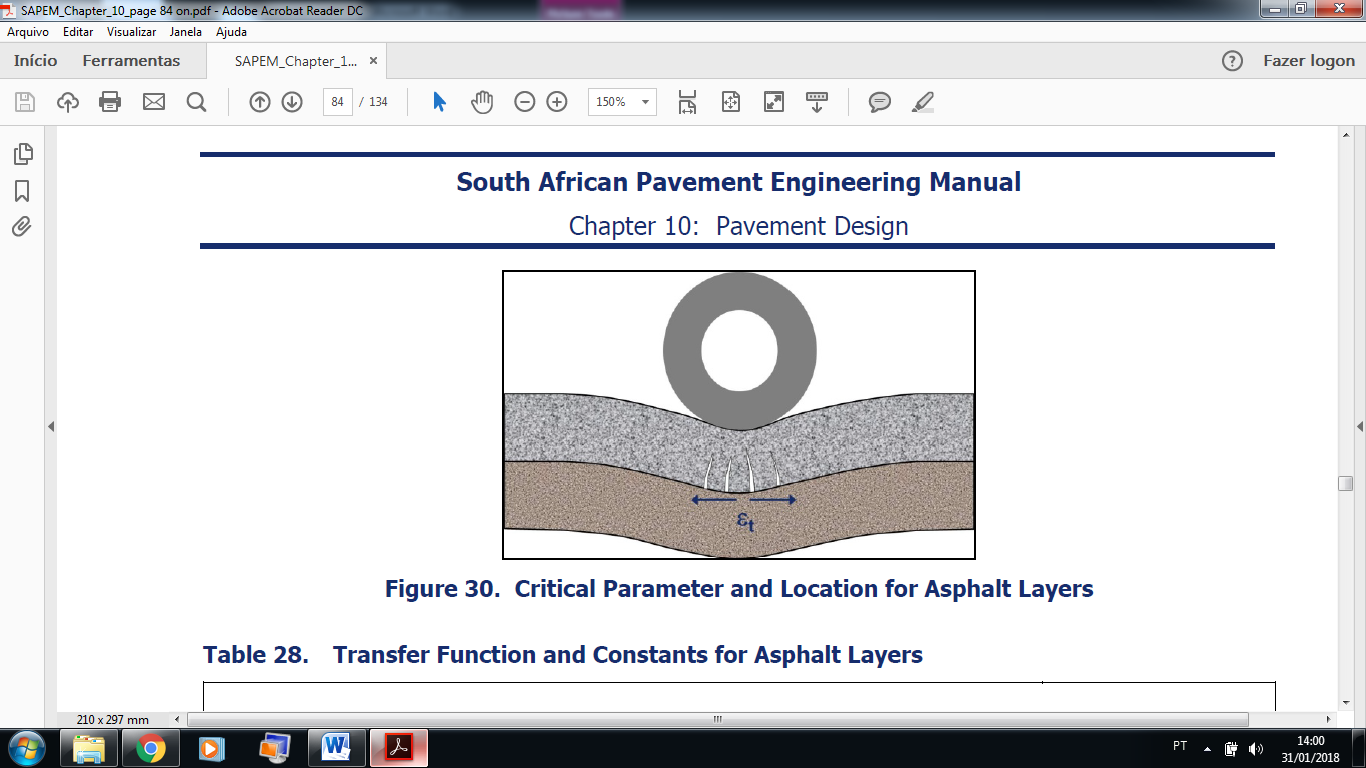 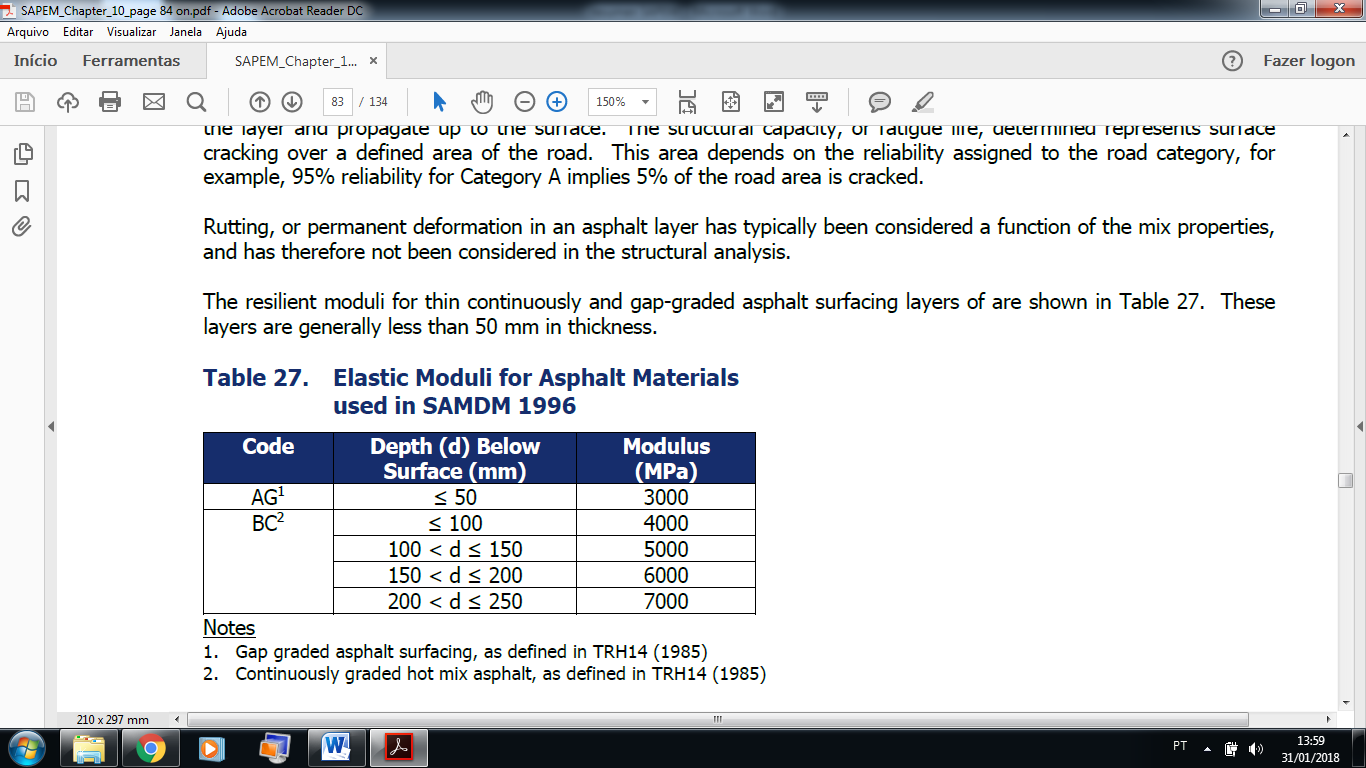 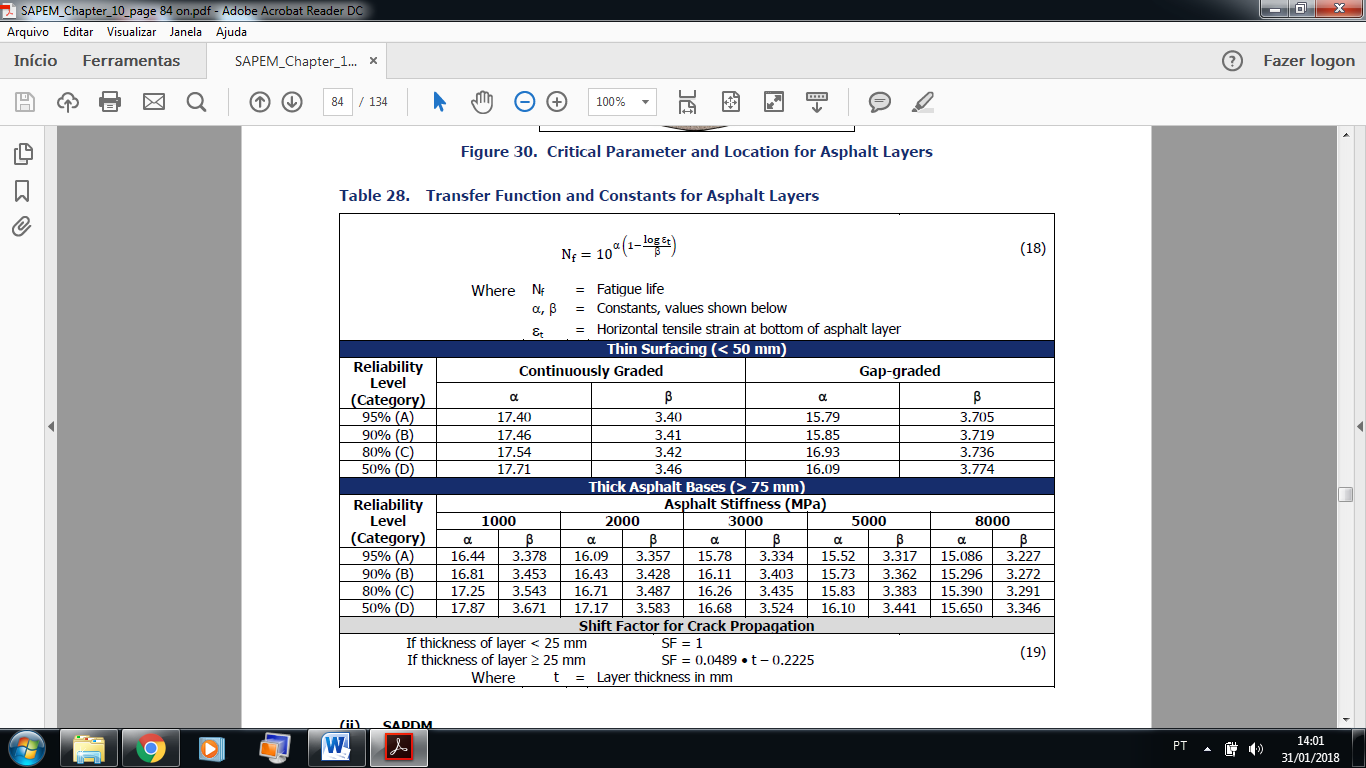 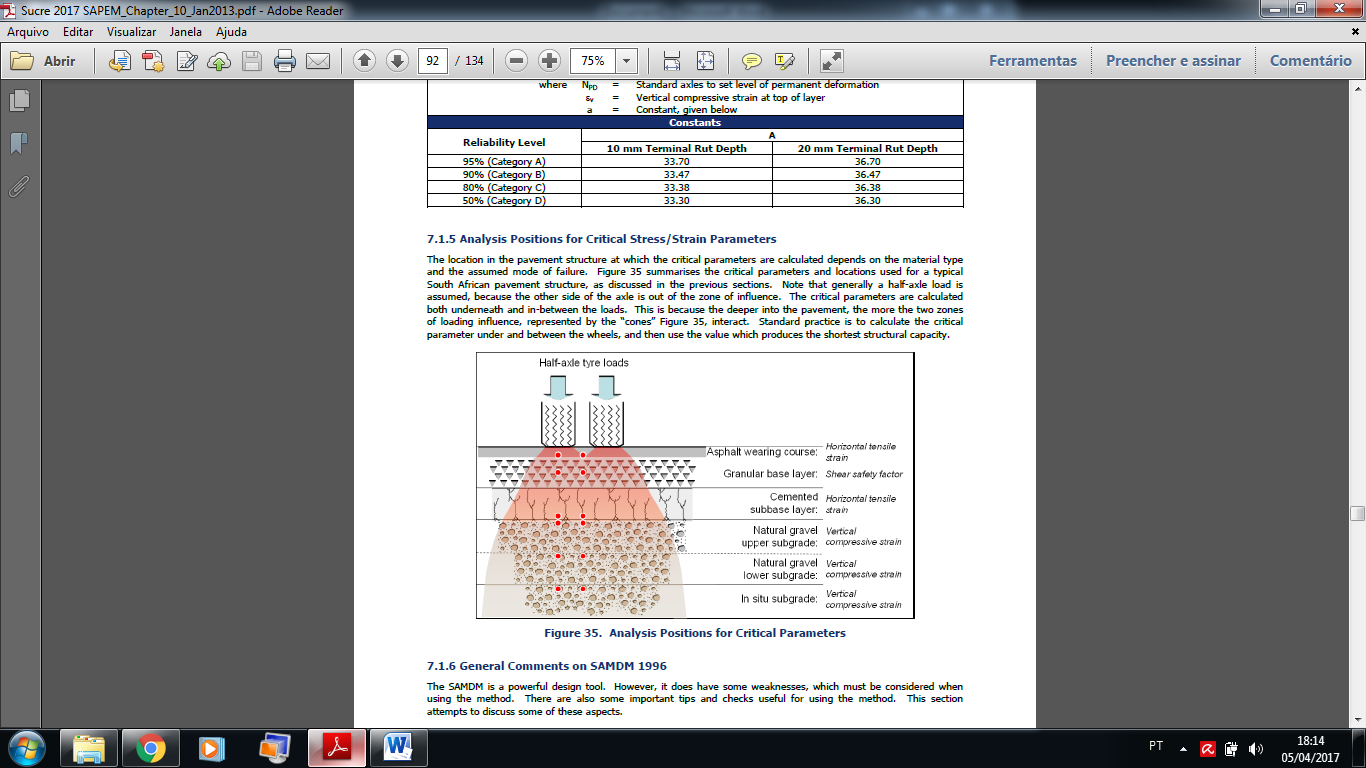 